HARRAN ÜNİVERSİTESİSAĞLIK HİZMETLERİ MESLEK YÜKSEK OKULU MADDİ HATADAN DOLAYI SINAV EVRAKINA İTİRAZ İŞLEMLEMİ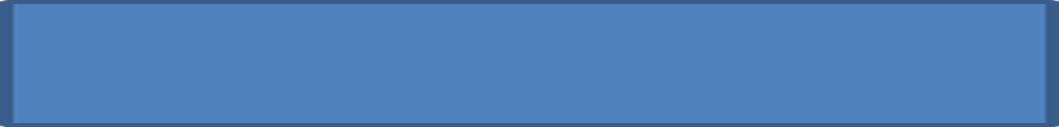 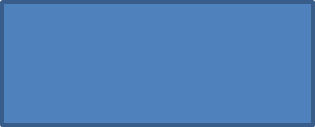 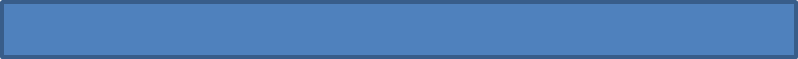 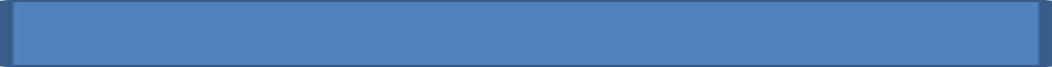 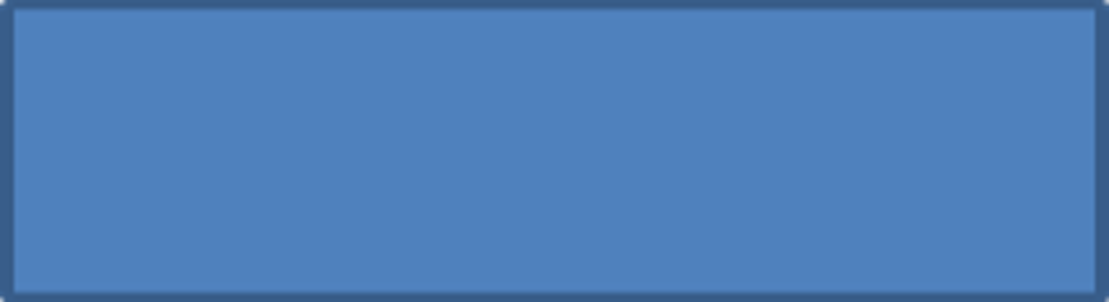 